PEMBERITAHUANBersama ini diberitahukan kepada seluruh calon wisudawan/wisudawati untuk meningkatkan peran aktif alumni dalam pengembangan Perpustakaan Sekolah Tinggi Ilmu Kesehatan Nasional, maka diwajibkan memberikan sumbangan untuk proses pengembangan perpustakaan senilai Rp. 50.000,00.Pembayaran dapat dilakukan di Perpustakaan Sekolah Tinggi Ilmu Kesehatan Nasional sesuai jam buka perpustakaan dengan membawa kuitansi perpustakaan yang sudah diisi dan dicetak ( halaman 2 ). Kwitansi pembayaran sumbangan digunakan sebagai salah satu syarat pengambilan surat bebas perpustakaan.Demikian pemberitahuan ini disampaikan, untuk dapat dilaksanakan sebagaimana yang telah ditetapkan, atas perhatianya kami ucapkan terimakasih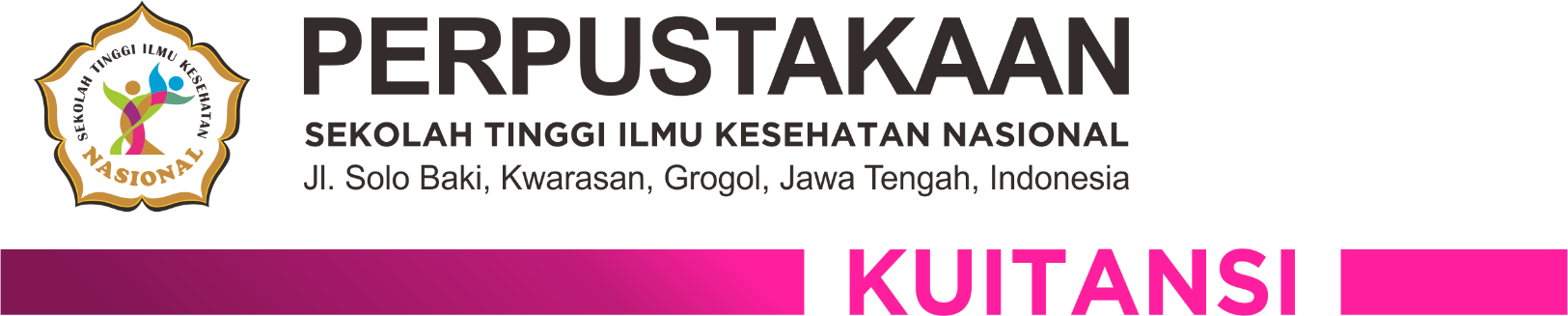 Telah terima dariNama		: …………………………………………………………….Nim/prodi	: ………………………/…………………………………….Nominal	: Rp. 50.000. ( Lima Puluh Ribu Rupiah )Guna		: Sumbangan untuk pengembangan perpustakaanTelah terima dariNama		: …………………………………………………………….Nim/prodi	: ………………………/…………………………………….Nominal	: Rp. 50.000. ( Lima Puluh Ribu Rupiah )Guna		: Sumbangan untuk pengembangan perpustakaanSukoharjo, 16 Mei 2023Kepala Bagian Perpustakaan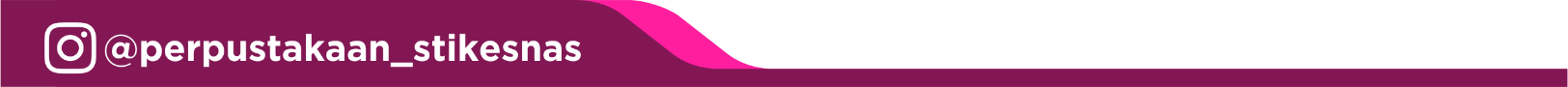 Sukoharjo, ………………………..Kepala Bagian Perpustakaan(Ferry Adityo Putro, SIP., M.IP.)DOKUMENT PERPUSTAKAANSukoharjo, ………………………..Kepala Bagian Perpustakaan(Ferry Adityo Putro, SIP., M.IP.)